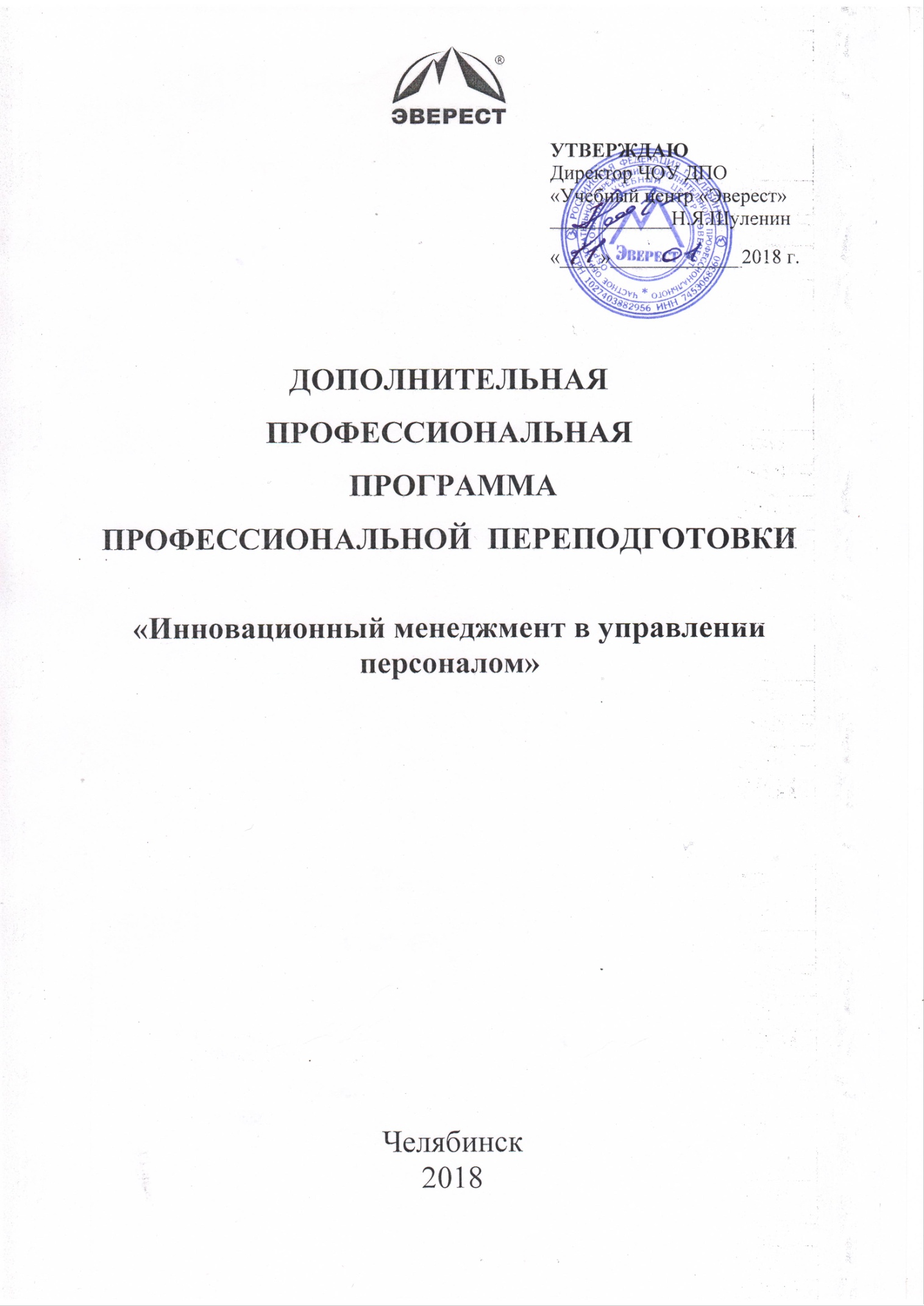 ПОЯСНИТЕЛЬНАЯ ЗАПИСКА1.ОБЩИЕ ПОЛОЖЕНИЯДополнительная профессиональная программа профессиональной переподготовки «Инновационный менеджмент в управлении персоналом» разработана на основании профессионального стандарта «Специалист по управлению персоналом», утвержденного приказом Министерства труда и социальной защиты РФ от 06.10.2015. № 691н,  и с учетом требований ФГОС ВО по направлению подготовки 38.03.03 Управление персоналом (утв. приказом  Министерства образования и науки РФ от 14 декабря 2015 г. N 1461).Нормативно-правовую основу разработки программы составляют:-Федеральный Закон Российской Федерации «Об образовании в Российской Федерации» № 273-ФЗ от 29.12.12.; -Профессиональный стандарт «Специалист по управлению персоналом», утвержденный приказом Министерства труда и социальной защиты РФ от 06.10.2015. №691н,-Приказ Министерства образования и науки Российской Федерации от 01.07.2013 № 499 «Об утверждении порядка организации и осуществления образовательной деятельности по дополнительным профессиональным программам»;  -Письмо Минобрнауки России от 22.04.2015 г. № ВК-1032/06 «О направлении методических рекомендаций по разработке дополнительных профессиональных программ на основе профессиональных стандартов»;  -Письмо Минобрнауки России от 30 марта 2015 года № АК-820/06 «О направлении методических рекомендаций по итоговой аттестации слушателей»,-Нормативно-методические документы Минобрнауки России,-Устав ЧОУ ДПО «Учебный центр «Эверест» и другие нормативные локальные акты Учебного центра.Цель: формирование профессиональных компетенций, необходимых для выполнения нового вида профессиональной деятельности по обеспечению эффективного функционирования системы управления персоналом. Продолжительность (трудоемкость) обучения – 252 академических часа.Форма обучения –  очно-заочная.Режим занятий – 4 часа в день.Вид документа  - диплом о профессиональной переподготовке установленного образца.Требования к уровню подготовки поступающих на обучение. Лица, желающие освоить дополнительную профессиональную программу должны иметь среднее профессиональное и (или) высшее образование. Наличие указанного образования должно подтверждаться документом государственного образца.Структура программы профессиональной переподготовки включает описание цели, планируемые результаты обучения, учебный план, календарный учебный график, рабочие программы учебных предметов, организационно-педагогические условия, формы аттестации, оценочные материалы. Программа состоит из двух блоков и включает следующие предметы:2. ПЛАНИРУЕМЫЕ РЕЗУЛЬТАТЫ.  Слушатель    в  результате    освоения    программы    должен   обладать    следующими  профессиональными компетенциями по видам профессиональной деятельности:организационно-управленческая и экономическая деятельность:-знание основ разработки и внедрения требований к должностям, критериев подбора и расстановки персонала, основ найма, разработки и внедрения программ и процедур подбора и отбора персонала, владение методами деловой оценки персонала при найме и умение применять их на практике (ПК-2);- знание нормативно-правовой базы безопасности и охраны труда, основ политики организации по безопасности труда, основ оптимизации режимов труда и отдыха с учетом требований психофизиологии, эргономики и эстетики труда для различных категорий персонала, владение навыками расчетов продолжительности и интенсивности рабочего времени и времени отдыха персонала, а также владение технологиями управления безопасностью труда персонала и умение применять их на практике (ПК-5);-знание Трудового кодекса Российской Федерации и иных нормативных правовых актов, содержащих нормы трудового права, знанием процедур приема, увольнения, перевода на другую работу и перемещения персонала в соответствии с Трудовым кодексом Российской Федерации и владение навыками оформления сопровождающей документации (ПК-6);-владение навыками разработки организационной и функционально-штатной структуры, разработки локальных нормативных актов, касающихся организации труда (правила внутреннего трудового распорядка, положение об отпусках, положение о командировках) (ПК-7);-знание основ разработки и внедрения кадровой и управленческой документации, оптимизации документооборота и схем функциональных взаимосвязей между подразделениями, основ разработки и внедрения процедур регулирования трудовых отношений и сопровождающей документации (ПК-8);-умение вести кадровое делопроизводство и организовывать архивное хранение кадровых документов в соответствии с действующими нормативно-правовыми актами, знание основ кадровой статистики, владение навыками составления кадровой отчетности, а также навыками ознакомления сотрудников организации с кадровой документацией и действующими локальными нормативными актами, умение обеспечить защиту персональных данных сотрудников (ПК-9);-владение навыками анализа экономических показателей деятельности организации и показателей по труду (в том числе производительности труда), а также навыками разработки и экономического обоснования мероприятий по их улучшению и умением применять их на практике (ПК-10).информационно-аналитическая деятельность:-владение методами и программными средствами обработки деловой информации, навыками работы со специализированными кадровыми компьютерными программами, способность взаимодействовать со службами информационных технологий и эффективно использовать корпоративные информационные системы при решении задач управления персоналом (ПК-23);-знание корпоративных коммуникационных каналов и средств передачи информации, владение навыками информационного обеспечения процессов внутренних коммуникаций (ПК-24);социально-психологическая деятельность:-знание основ возникновения, профилактики и разрешения трудовых споров и конфликтов в коллективе, владение навыками диагностики и управления конфликтами и стрессами в организации и умение применять их на практике (ПК-26);-владение навыками самоуправления и самостоятельного обучения и готовность транслировать их своим коллегам, обеспечивать предупреждение и профилактику личной профессиональной деформации и профессионального выгорания (ПК-29).УТВЕРЖДАЮДиректор ЧОУ ДПО«Учебный центр «Эверест»_____________Н.Я. Шуленин« ___»_____________ 2018г.УЧЕБНЫЙ ПЛАНдополнительной профессиональной программыпрофессиональной переподготовки«Инновационный менеджмент в управлении персоналом»Цель: профессиональная переподготовка по программе «Инновационный менеджмент в управлении персоналом»Категория слушателей: лица, имеющие среднее профессиональное и (или) высшее  образование.Срок обучения: 252 академических часа.Форма обучения: очно-заочная.Режим занятий: 4 академических часа в день.Календарный учебный графикОРГАНИЗАЦИОННО-ПЕДАГОГИЧЕСКИЕ УСЛОВИЯОрганизация образовательного процесса.В соответствии с программой и учебным планом изучение предметов осуществляется в виде аудиторной и самостоятельной работы слушателей.  	Образовательный процесс в аудитории реализуется в форме лекционных и практических занятий. Лекционные занятия предназначены для овладения слушателями знаниями теоретического характера в рамках материала учебного предмета и проводятся с использованием современных информационных и мультимедийных средств обучения (мультимедийный проектор и др.).  Лекции в форме диалога, проблемные лекции активизируют мыслительную и познавательную деятельность слушателей. На практических занятиях более подробно изучается программный материал в плоскости отработки практических умений и навыков. На практических занятиях используются различные активные формы обучения: 	 решение конкретных ситуаций (кейс-технологии); 	 деловые игры; 	 семинарские занятия             тренинговые упражнения; 	работа с электронными ресурсами и специализированным программным обеспечением. Самостоятельная работа слушателей направлена на самостоятельное изучение отдельных тем и вопросов программы и включает в себя: 	 изучение основной и дополнительной литературы; нормативной литературы;	 подготовку конспекта, логической схемы изучаемого материала; 	 составление плана и тезисов ответа на вопросы; 	 выполнение заданий, решение кейс-задач; 	работу с электронными образовательными ресурсами, создание электронных презентацийКадровое  обеспечение реализации программы.	Реализация программы профессиональной переподготовки «Инновационный менеджмент в управлении персоналом» обеспечивается преподавательским составом, который соответствует квалификационным требованиям, указанным в квалификационных справочниках по соответствующим должностям и (или) профессиональных стандартах, привлекаемый к реализации ДПП на условиях гражданско-правового договора.	Преподаватели имеют высшее образование, соответствующее профилю преподаваемой дисциплины, опыт деятельности в соответствующей профессиональной сфере, дополнительное профессиональное образование по программе профессиональной переподготовки педагога дополнительного профессионального образования.Материально-техническое и учебно-методическое обеспечение программы.Учебный центр располагает необходимой материально-технической базой, включая аудитории, в том числе аудиторию с компьютерным оснащением и выходом в Интернет; мультимедийную аппаратуру, оргтехнику. Материальная база соответствует санитарным и техническим нормам и правилам и обеспечивает проведение занятий для слушателей.Слушатели обеспечены учебными печатными и электронными методическими пособиями по каждому предмету. Программа обеспечивается материалами, представленными в следующих ресурсах:1.Электронные информационные ресурсы: сайт образовательного учреждения 2.Электронные образовательные ресурсы: библиотеки, порталы сайты профессиональной направленности в свободном доступе.ФОРМЫ АТТЕСТАЦИИТекущий контроль знаний слушателей осуществляется в ходе аудиторных занятий путем систематической проверки качества изученных тем, по форме и методике, выбираемой преподавателем (контрольные задания, тестирования и т.п.). Целью текущего контроля является определение уровня освоения слушателями теоретических знаний и практических способов, приобретаемых в рамках обучения по программам учебных предметов. Система текущего контроля включает: 	 контроль  на практических занятиях: решение конкретных ситуаций (кейс-стади), участие в деловых играх и тренинговых упражнениях; 	 контроль выполнения слушателями заданий по самостоятельной работе,	 результаты тестирования знаний предмета (контроль с помощью в т.ч. технических средств). Формы промежуточной аттестации. Промежуточная аттестация проводится в форме тестирования по предметам: «Требования охраны и безопасных условий труда», «Делопроизводство», «Основы кадрового делопроизводства и трудового законодательства», «Нормирование труда».	Критерии оценки Ответ слушателя на зачете оценивается критериями «зачтено», «не зачтено». Оценка «зачтено» выставляется при правильных  ответах на 60% вопросов теста и более.Оценка «не зачтено» выставляется при правильных ответах 0-59% вопросов теста.Промежуточная аттестация слушателей по предмету «Управление персоналом» проводится в форме защиты курсовой работы. Оценивание осуществляется по критериям: «отлично», «хорошо», «удовлетворительно» и «неудовлетворительно». Отметка «неудовлетворительно» ставится, если: - при ответе обнаруживается отсутствие владением материала по теме, -при раскрытии особенностей развития тех или иных профессиональных идей не используются материалы современных источников; -представление профессиональной деятельности не рассматривается в контексте собственного профессионального опыта, практики его организации; -при ответе на вопросы не дается трактовка основных понятий, при их употреблении не указывается авторство; -ответы на вопросы не имеют логически выстроенного характера, не используются такие мыслительные операции, как сравнение, анализ и обобщение. •	Отметка «удовлетворительно» ставится, если: -в ответах на вопросы при раскрытии содержания темы недостаточно раскрываются и анализируются основные противоречия и проблемы; -при раскрытии особенностей развития тех или иных профессиональных идей, а также описания профессиональной деятельности недостаточно используются материалы современных пособий и первоисточников, допускаются фактические ошибки; - представление профессиональной деятельности частично (не в полном объеме) рассматривается в контексте собственного профессионального опыта, практики его организации; -при ответе используется терминология и дается ее определение без ссылки на авторов (теоретиков и практиков); -ответы на вопросы не имеют логически выстроенного характера, редко используются такие мыслительные операции, как сравнение, анализ и обобщение; -личная точка зрения слушателя носит формальный характер без умения ее обосновывать и доказывать. •	Отметка «хорошо» ставится, если: -ответы на вопросы частично носят проблемный характер, при раскрытии особенностей развития тех или иных профессиональных идей, а также описании профессиональной деятельности используются материалы современных пособий и первоисточников; -при ответе используется терминология, соответствующая конкретному периоду развития теории и практики профессиональной деятельности, где определение того или иного понятия формулируется без знания контекста его развития в системе профессионального понятийного аппарата; -ответы на вопрос не имеют логически выстроенного характера, но используются такие мыслительные операции, как сравнение, анализ и обобщение; -имеется личная точка зрения слушателя, основанная на фактическом и проблемном материале, приобретенной на лекционных, семинарских, практических занятиях и в результате самостоятельной работы. •	Отметка «отлично» ставится, если: -ответы на вопросы носят проблемный характер, при раскрытии особенностей развития тех или иных профессиональных идей, их описании используются материалы современных учебных пособий и первоисточников; -при ответе используется терминология, соответствующая конкретному периоду развития теории и практики и четко формулируется определение, основанное на понимании контекста из появления данного термина в системе понятийного аппарата, - ответы на вопрос имеют логически выстроенный характер, часто используются такие мыслительные операции, как сравнение, анализ и обобщение; -ярко выражена личная точка зрения слушателя, при обязательном владении фактическим и проблемным материалом, полученным на лекционных, практических, семинарских занятиях и в результате самостоятельной работы. Промежуточная аттестация слушателей по предмету «» осуществляется в форме контрольной работы на ПК.Промежуточная аттестация по предмету «Психология и этика делового общения» проводится в форме деловой игры.Форма итоговой аттестацииСлушатели, полностью выполнившие учебный план и не имеющие задолженности по предметам, допускаются к итоговой аттестации. Итоговая аттестация осуществляется в форме экзамена. Экзамен – форма проверки и контроля знаний определяет уровень усвоения слушателями теоретических знаний и практических способов деятельности. Выбор предметов для экзамена определён в соответствии со значимостью предмета в подготовке специалиста. Критерии оценки  итоговой аттестации.Оценивание слушателей осуществляется по четырехбалльной шкале в соответствии с нижеприведенными критериями. 5 «отлично»»; 4 - «хорошо»; 3 - «удовлетворительно»; 2 - «неудовлетворительно».•	Оценка «отлично» означает, что обучающийся продемонстрировал полное освоение планируемых результатов, всестороннее и глубокое изучение литературы, публикаций; умение выполнять задания с привнесением собственного видения проблемы, собственного варианта решения практической задачи, проявивший творческие способности в понимании и применении на практике содержания обучения. •	Оценка «хорошо» означает, что обучающийся продемонстрировал уровень освоения планируемых результатов (знаний, умений, компетенций), предусмотренных программой, изучил литературу, рекомендованную программой, способен к самостоятельному пополнению и обновлению знаний в ходе дальнейшего обучения и профессиональной деятельности. •	Оценка «удовлетворительно» означает, что обучающийся показал частичное освоение планируемых результатов (знаний, умений, компетенций), предусмотренных программой, сформированность не в полной мере новых компетенций и профессиональных умений для осуществления профессиональной деятельности, знаком с литературой, публикациями по программе. •	Оценка «неудовлетворительно» означает, что обучающийся не показал уровень освоения планируемых результатов (знаний, умений, компетенций), предусмотренных программой, допустившему серьезные ошибки в выполнении предусмотренных программой заданий. Слушатели, не прошедшие итоговую аттестацию или получившие на итоговой аттестации неудовлетворительные результаты, допускаются к повторной сдаче экзамена по согласованию с руководством Учебного центра, либо им выдается справка об обучении или  периоде обучения по программе «Инновационный менеджмент в управлении персоналом».Общепрофессиональный блок1.Требования охраны и безопасных условий труда2.Психология и этика  делового общенияСпециальный блок1.Делопроизводство2.Основы кадрового  делопроизводства и трудового законодательства 3.Кадровая служба на ПК (1С: ЗУП)4.Управление персоналом5.Нормирование труда№ п/пПредметВсего, часВ том числеВ том числеВ том числеФормы аттестации№ п/пПредметВсего, часлекциипракт. занятиясамостоятельная работаФормы аттестацииI.Общепрофессиональный блок2616101.1.Требования охраны и безопасных условий труда44--Тестирование 1.2.Психология и этика  делового общения221210-Деловая играII.Специальный блок17084862.1.Делопроизводство221012-Тестирование 2.2.Основы кадрового  делопроизводства и трудового законодательства 644024-Тестирование 2.3.Кадровая служба на ПК (1С: ЗУП)20119-Контрольная работа2.4.Управление персоналом482919-Защита курсовой работы2.5.Нормирование труда16610-Тестирование III.Консультационно-самостоятельная работа46--46-IV.Консультация22–-–V.Итоговая аттестация8–8-ЭкзаменВСЕГО 25210215046№ п/пНаименование предметаТрудоем-кость, ак. часНеделяНеделяНеделяНеделяНеделяНеделяНеделяНеделяНеделяНеделяНеделяНеделяНеделяНеделяНеделяНеделяНеделяНеделяНеделяНеделяНеделя№ п/пНаименование предметаТрудоем-кость, ак. час123456789101112131415161718192021211.Требование охраны и безопасности условий труда44з2.Психология и этика делового общения228122з3.Делопроизводство221012з4.Основы кадрового делопроизводства и трудового законодательства6412121212124з5.Информационные технологии в управлении персоналом. Работа в программе 1С:Зарплата и управление персоналом20812з6.Управление персоналом4812121212з7.Нормирование труда16124з8.Консультационно-самостоятельная работа468121212229Консультация. Экзамен.101010Итого25212121212121212121212121212121212121212121212